REPUBLIQUEALGERIENNE	     MINISTERE DE L'ENSEIGNEMENTSUPERIEUREDEMOCRATIQUEETPOPULAIRE	ET DE LA RECHERCHESCIENTIFIQUE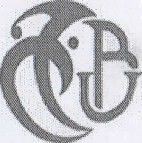 Année Universitaire : 20/20Nom :	Prénom :	Né(e) le:	à : N° d'inscription:	Domaine : Sciences et Technologies            Filière : Aéronautique        Spécialité : Télécommunications Spatiales Diplôme préparé : Master Académique	Premier semestre 	Master M1Moyenne annuelle M1:                                                                                         Total des Crédits cumulés l'année (S1+S2) : TotaldesCréditscumulésdanslecursus:      Décision du jury : Admis(e)/SessionBlida le :			   Le Chef de Département :                                 SemesterUnitésd'Enseignement (U.E)Unitésd'Enseignement (U.E)Unitésd'Enseignement (U.E)Unitésd'Enseignement (U.E)Matière(s) constitutive(s) de l'unité d'enseignementMatière(s) constitutive(s) de l'unité d'enseignementRésultatsObtenusRésultatsObtenusRésultatsObtenusRésultatsObtenusRésultatsObtenusRésultatsObtenusRésultatsObtenusRésultatsObtenusRésultatsObtenusRésultatsObtenusRésultatsObtenusRésultatsObtenusRésultatsObtenusRésultatsObtenusRésultatsObtenusRésultatsObtenusRésultatsObtenusRésultatsObtenusRésultatsObtenusRésultatsObtenusSemesterNatureCode et IntituléCréditsRequisCoef.Intitulé(s)CréditsRequisCoef.Coef.Matière(s)Matière(s)Matière(s)U.EU.EU.EU.EU.EU.EU.EU.EU.ESemestreSemestreSemestreSemestreSemestreSemestreSemesterNatureCode et IntituléCréditsRequisCoef.Intitulé(s)CréditsRequisCoef.Coef.NoteCréditsSession/AnnéeNoteNoteNoteCréditsCréditsSession/ AnnéeSession/ AnnéeSession/ AnnéeSession/ AnnéeNoteNoteNoteCréditsCréditsSessionSemester 1UEFUEF S1   Unité d'Enseignement Fondamentale 18.004Propagation et Interférences 4.0022Semester 1UEFUEF S1   Unité d'Enseignement Fondamentale 18.004Transmission Digitale et Modulation 4.0022Semester 1UEFUEF S1 Unité d'Enseignement Fondamentale 110.005Probabilités et Processus Stochastique 4.0022Semester 1UEFUEF S1 Unité d'Enseignement Fondamentale 110.005Traitement Numérique du Signale Avancé 6.0033Semester 1UEFUEF S1 Unité d'Enseignement Fondamentale 12.001Micro-Ondes 4.0022Semester 1UEFUEF S1 Unité d'Enseignement Fondamentale 12.001Optique pour les Télécommunications 4.0022Semester 1UEMUEM S1 Unitéd'EnseignementMéthodologique12.001Programmation en C++2.0011Semester 1UETUET S1 Unité d'Enseignement Transversale 12.002Anglais Technique 1.0011Semester 1UETUET S1 Unité d'Enseignement Transversale 12.002Réglementations Aérospatiales 1.0011111111111111111111111111111	Unitésd’Enseignement (U.E)                                              	Unitésd’Enseignement (U.E)                                              	Unitésd’Enseignement (U.E)                                              	Unitésd’Enseignement (U.E)                                              	Unitésd’Enseignement (U.E)                                                      Matière(s) constitutive(s) de l'unité d'enseignement        Matière(s) constitutive(s) de l'unité d'enseignementRésultatsObtenusRésultatsObtenusRésultatsObtenusRésultatsObtenusRésultatsObtenusRésultatsObtenusRésultatsObtenusRésultatsObtenusRésultatsObtenusRésultatsObtenusRésultatsObtenusRésultatsObtenusRésultatsObtenusRésultatsObtenusRésultatsObtenusRésultatsObtenusRésultatsObtenusRésultatsObtenusRésultatsObtenusRésultatsObtenusNatureCode et IntituléCréditsRequisCoef.Intitulé(s)CréditRequisCoef.Matière(s)Matière(s)Matière(s)Matière(s)Matière(s)Matière(s)U.EU.EU.EU.EU.ESemestreSemestreSemestreSemestreSemestreSemestreSemestreSemestreNatureCode et IntituléCréditsRequisCoef.Intitulé(s)CréditRequisCoef.NoteNoteCréditsSession/AnnéeSession/AnnéeNoteNoteNoteCréditsCréditsSession/ AnnéeSession/ AnnéeNoteNoteNoteCréditsCréditssessionsessionSemester 2UEFUEF S2   Unité d'Enseignement Fondamentale 110.005Sécurité des Réseaux 4.002Semester 2UEFUEF S2   Unité d'Enseignement Fondamentale 110.005Systèmes de Télécommunications6.003Semester 2UEFUEF S1 Unité d'Enseignement Fondamentale 110.005Systèmes d’ANTENNES Fixes et Mobiles  6.003Semester 2UEFUEF S1 Unité d'Enseignement Fondamentale 110.005Technique DE Transmission et Accès Multiple 4.002Semester 2UEFUEF S1 Unité d'Enseignement Fondamentale 16.003Architecture des Satellites 2.001Semester 2UEFUEF S1 Unité d'Enseignement Fondamentale 16.003Mécanique Orbitale 2.001Semester 2UEFUEF S1 Unité d'Enseignement Fondamentale 16.003Traitement Numérique Compression & Cryptage  2.001Semester 2UEMUEM S1 Unitéd'EnseignementMéthodologique12.001Système Engineering / Logiciel de Calcul Java 2.001Semester 2UETUET S1 Unité d'Enseignement Transversale 12.002Environnement Spatiale 1.001Semester 2UETUET S1 Unité d'Enseignement Transversale 12.002Gestion des Projets 1.001